МБУК  ЦЕНТРАЛЬНАЯ  БИБЛИОТЕКА  МР  БЛАГОВАРСКИЙ  РАЙОНМЕТОДИЧЕСКИЙ  ОТДЕЛ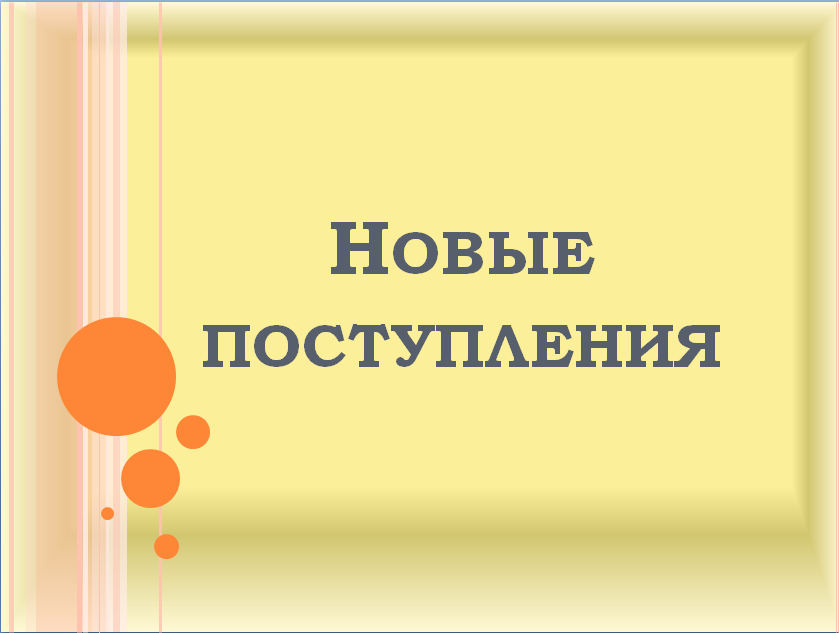 ИНФОРМАЦИОННЫЙ  СПИСОК  ЛИТЕРАТУРЫ«НОВЫЕ  КНИГИ»за   2  квартал  2016 годас. Языково, 2016 год26 – Науки о Земле (геодезические, геофизические, геологические и географические науки)26.34 (2Р=Б)       Подземные кладовые республики [ Шрифт Брайля]:П 44                      Пособие с рельефно- графич. ил.- Уфа: БРСБС,                               2013.-18с.,42 с. Текста РТШ:ил.- ( Башкортостан на                               кончиках пальцев).28 –  Биологические науки28.088 (2Р=Б)     Сокровенные  уголки природы БашкортостанаС 59                       [ Шрифт Брайля]: Пособие с рельефно- граф.ил./                               БРСБС.- Уфа:БРСБС,2013.-23с.54с. текста РТШ:                               5 л.цв.ил.- (Башкортостан на кончиках пальцев).28.585 (2Р=Б)      Зелёный мир Башкортостана [ Шрифт Брайля]:З -48                       Пособие с рельефно-граф. ил. /БРСБС.-Уфа:БРСБС,                                2013.-19с.,48с. Текста РТШ.-(Башкортостан на                                 кончиках пальцев).28.685(2Р=Б)        Животный мир Башкортостана [ Шрифт Брайля]:Ж 67                       Пособие с рельефно-граф.ил./БРСБС.-Уфа:БРСБС,                                2013.-33с,75с. текста РТШ, ил.- (Башкортостан на                                 кончиках пальцев).63 –  История. Исторические науки63.3(2Р-Б)             Жемчужина Урала [ Шрифт Брайля]:Пособие с Ж 53                       рельефно – граф.илл. /БРСБС.-Уфа:БРСБС,2012.-                                   22с.,56с. текста РТШ: 3 л. ил. 63.3(2Р-Б2)-8       Следы во времени  [ Шрифт Брайля]:Пособие сС 47                        рельефно – граф.илл.-Уфа:БРСБС,2012.-24с. пл.т.,                                51с. текста РТШ:ил.- (Башкортостан на кончиках                                 пальцев).65 – Экономика. Экономические науки65(2Р-Б)                Экономическая панорама [ Шрифт Брайля]:Э 40                        Пособие с рельефно-граф.илл.- Уфа:БРСБС,2012.-                                17с.,41с. текста РТШ:ил.- (Башкортостан на                                  кончиках пальцев).71 -  Культура. Культурология71(2Р-Б)-8я1        Незрячие деятели культуры и искусства  Н 44                       Башкортостана [ Текст]: Биобиблиографический                                 указатель /БРСБС.-Уфа:БРСБС,2011.-36с.:фот.74 –   Образование. Педагогическая наука74.3                      Коррекционная работа в специальной библиотекеК 68                      с детьми, имеющими дефекты зрения [ Текст]:                              Рекомендации психолога.-Уфа: БРСБС,2013.-27с.-                              (МК РБ, ГБУК БРСБС).78 –  Библиотечное дело. Библиотековедение. Библиография78.38                   Внедрение инновационных форм  библиотечной В 60                     работы  со слабовидящими  и незрячими                              читателями  [ Текст]: Дайджест  методических                              рекомендаций.- Уфа: ГБУК  РБ БРСБС,2014.- 58с.78.38                   Организация свободного доступа к информацииО 64                     незрячим  пользователям в общедоступной                               библиотеке [ Текст]:Материалы  респ. семинара                               для сотрудников общедоступных библиотек  РБ                              30 октября 2013 года.-Уфа:БРСБС,2013.-86с.-                              (МК РБ, БРСБС).82 –  Фольклор. Фольклористика82.3(2Р-Б)            Родники вдохновения [ Шрифт Брайля]:Р 60                         Пособие с рельефно – графическими илл.-Уфа:                                 БРСБС,2012.-24с.,56с. текста РТШ:ил.-                                  (Башкортостан на кончиках пальцев).83 –  Литературоведение83.3(Р-Рус)я1         Война и память  Юрия Бондарева [ Текст]:БеседыВ 65                          о книгах.- Уфа,2014.-14с.-(ГБУК РБ, БРСБС).-                                   (2014 – год культуры).84 – Художественная литература (произведения)84(2Р-Б)-5              Рахматуллин, Р.Р.Р 27                               Эпоха кнопок [ Текст]:Стихи (на тат.яз.) /                                 Расим Рахматуллин.- Уфа: Уфим.Полиграф-                                 Комбинат,2015.-80с.                                 ISBN 978-5-85051-649-984(2Р-Б)6-44         Камал, Р.К 18                               Дело Мединститута [ Текст]:Роман (на баш.яз.)/                                 Ринат Камал.- Уфа,2015.- 180с.                                  ISBN 978-5-903622-52-884(2-632.2)6-44    «Северные  амуры» глазами особых  детейС 28                          [ Текст]:Сборник работ победителей и участников                                     Республиканского конкурса детского творчества.-                                      Уфа:БРСБС,2013.-67с.- (МКРБ  БРСБС).ДЕТСКАЯ  ЛИТЕРАТУРАДля младшего и среднего школьного возраста84.4 Дат                 Андерсен, Г.Х.А 65                                  Сказки и истории [ Текст]:(на баш.яз.)/                                Ганс  Христиан Андерсен.- Уфа: Инеш,2015.-188с.                                ISBN 978-5-903622-51-184.4 Гем               Гауф, В.Г 24                             Сказки [ Текст]:(на баш.яз.) / Вильгельм Гауф.-                               Уфа:Инеш,2015.- 132с.                               ISBN 978-5-903622-61-0Для среднего и старшего школьного возраста84 (7Сое)-44        Стивенсон, Р.Л.С 80                              Остров сокровищ [ Текст]:Роман ( на баш.яз.)/                              Р.Л. Стивенсон.- Уфа: Инеш,2015.-192с.                              ISBN  978-5-903622-58-0                                                  87 –  Философия87.4(2Р-Б)              Галлямов, С.А.Г 16                                 Башкордская  философия [ Текст]:т.V.                                  Логика. Математика. Астрономия / С.А. Галлямов.-                                 Уфа:Китап,2015.- 320с.                                 ISBN 978-5-295-06250-6 (т.V)                                 ISBN 5-295-03698-787.4(2Р-Б)              Галлямов, С.А.Г 16                                 Башкордская философия [ Текст]:т. VI                                 Психоанализ мифа /С.А. Галлямов.- Уфа:Китап,                                 2015.-396с.                                 ISBN 978-5-295-06277-3(т.VI)                                  ISBN 5-295-03697-791 –  Библиографические пособия91.1:75.4              Паралимпийцы – гордость БашкортостанаП 18                       [ Текст]:Биобиблиографический  указатель /                                 БРСБС.-2-е изд.,испр. и доп.-Уфа,2013.-103с.:ил.-                                (МК РБ БРСБС).91.9:76.17            Методика издания мультиязыковой  книги.М 54                      [ Электронный ресурс]:Уфа, 2012.-18с.-5 экз.кн.,                               5  экз. на СД.-(МК РБ БРСБС)Составила библиограф методического отдела Ткачева И.Н.